KONTRAK BELAJARYogyakarta, 03 Maret 2023Nama Dosen Unik Hanifah SalsabilaUnik Hanifah SalsabilaMata Kuliah3122240 - Filsafat Pendidikan Islam3122240 - Filsafat Pendidikan IslamKelasB, CB, CFakultasAgama IslamAgama IslamProgram StudiPendidikan Agama Islam (PAI)Pendidikan Agama Islam (PAI)Semester/SKS2/42/4Tahun AkademikGenap 2022/2023Genap 2022/2023Deskripsi dan Referensi PerkuliahanDeskripsi dan Referensi PerkuliahanDeskripsi dan Referensi PerkuliahanTerlampir di dalam dokumen Rencana Pembelajaran Semester (RPS) yang akan disampaikan dosen pada hari pertama masuk kuliah.Terlampir di dalam dokumen Rencana Pembelajaran Semester (RPS) yang akan disampaikan dosen pada hari pertama masuk kuliah.Terlampir di dalam dokumen Rencana Pembelajaran Semester (RPS) yang akan disampaikan dosen pada hari pertama masuk kuliah.Strategi PerkuliahanStrategi PerkuliahanStrategi PerkuliahanMateriAktivitasAktivitas1Diskusi dengan topik “Konsep Dasar Pendidikan Islam.”Diskusi dengan topik “Konsep Dasar Pendidikan Islam.”2Diskusi dengan topik “Hakikat Manusia dalam Pendidikan Islam.”Diskusi dengan topik “Hakikat Manusia dalam Pendidikan Islam.”3Diskusi dengan topik “Konsep Filosofis Pendidikan Islam.”Diskusi dengan topik “Konsep Filosofis Pendidikan Islam.”4Diskusi dengan topik “Landasan Pendidikan Islam.”Diskusi dengan topik “Landasan Pendidikan Islam.”5Diskusi dengan topik “Komponen Pendidikan Islam.”Diskusi dengan topik “Komponen Pendidikan Islam.”6Diskusi dengan topik “Materi Pendidikan Islam.”Diskusi dengan topik “Materi Pendidikan Islam.”7Diskusi dengan topik “Lingkungan Pendidikan Islam.”Diskusi dengan topik “Lingkungan Pendidikan Islam.”8Diskusi dengan topik “Konsep Pendidikan Islam Perspektif Al-Ghazali.”Diskusi dengan topik “Konsep Pendidikan Islam Perspektif Al-Ghazali.”9Diskusi dengan topik “Konsep Pendidikan Islam Perspektif Ibnu Khaldun.”Diskusi dengan topik “Konsep Pendidikan Islam Perspektif Ibnu Khaldun.”10Diskusi dengan topik “Etika Keilmuan Perspektif Filsafat Pendidikan Islam.”Diskusi dengan topik “Etika Keilmuan Perspektif Filsafat Pendidikan Islam.”11Islamic Education Philosophy Scraping Book ProjectsIslamic Education Philosophy Scraping Book Projects12Islamic Education Philosophy Scraping Book ProjectsIslamic Education Philosophy Scraping Book Projects13Presenting ProjectsPresenting Projects14Presenting ProjectsPresenting ProjectsPresenting project berbentuk penyelenggaraan PAI Learning Expo (PLE) yang merupakan pameran terbatas untuk mahasiswa pada mata kuliah Neurosains Pendidikan Islam dan Filsafat Pendidikan Islam. Dalam event PLE tim mahasiswa diwajibkan untuk mempresentasikan projeknya pada minimal 3 orang audiens yang berbeda pada satu waktu dengan melibatkan pengisian instrumen scoring. Waktu penyelenggaraan diupayakan pada 1 hari yang sama, tetapi masih memungkinkan perubahan secara teknis dengan menyesuaikan kondisi.Presenting project berbentuk penyelenggaraan PAI Learning Expo (PLE) yang merupakan pameran terbatas untuk mahasiswa pada mata kuliah Neurosains Pendidikan Islam dan Filsafat Pendidikan Islam. Dalam event PLE tim mahasiswa diwajibkan untuk mempresentasikan projeknya pada minimal 3 orang audiens yang berbeda pada satu waktu dengan melibatkan pengisian instrumen scoring. Waktu penyelenggaraan diupayakan pada 1 hari yang sama, tetapi masih memungkinkan perubahan secara teknis dengan menyesuaikan kondisi.Presenting project berbentuk penyelenggaraan PAI Learning Expo (PLE) yang merupakan pameran terbatas untuk mahasiswa pada mata kuliah Neurosains Pendidikan Islam dan Filsafat Pendidikan Islam. Dalam event PLE tim mahasiswa diwajibkan untuk mempresentasikan projeknya pada minimal 3 orang audiens yang berbeda pada satu waktu dengan melibatkan pengisian instrumen scoring. Waktu penyelenggaraan diupayakan pada 1 hari yang sama, tetapi masih memungkinkan perubahan secara teknis dengan menyesuaikan kondisi.Evaluasi PerkuliahanEvaluasi PerkuliahanEvaluasi PerkuliahanPersentaseAssessmentAssessment35%Sikap dan Keterlibatan dalam DiskusiSikap dan Keterlibatan dalam Diskusi35%Sikap dan Keterlibatan dalam ProjectSikap dan Keterlibatan dalam Project30%Sikap Critical Thinking dalam PresentasiSikap Critical Thinking dalam PresentasiNilai akhir mata kuliah akan dihitung dan dikonversi menggunakan acuan formulasi PAP/PAN UAD. Dosen akan memberi akses rekam jejak bukti keterlibatan mahasiswa selama perkuliahan beserta formulasi hitung nilai akhir yang dihasilkan secara kolektif. Sehingga sejak awal mahasiswa dapat menentukan strategi belajar secara mandiri, untuk menentukan manakah aktivitas kuliah yang akan dioptimalkan demi memperoleh nilai akhir yang maksimal sesuai kompetensi yang dimiliki.Nilai akhir mata kuliah akan dihitung dan dikonversi menggunakan acuan formulasi PAP/PAN UAD. Dosen akan memberi akses rekam jejak bukti keterlibatan mahasiswa selama perkuliahan beserta formulasi hitung nilai akhir yang dihasilkan secara kolektif. Sehingga sejak awal mahasiswa dapat menentukan strategi belajar secara mandiri, untuk menentukan manakah aktivitas kuliah yang akan dioptimalkan demi memperoleh nilai akhir yang maksimal sesuai kompetensi yang dimiliki.Nilai akhir mata kuliah akan dihitung dan dikonversi menggunakan acuan formulasi PAP/PAN UAD. Dosen akan memberi akses rekam jejak bukti keterlibatan mahasiswa selama perkuliahan beserta formulasi hitung nilai akhir yang dihasilkan secara kolektif. Sehingga sejak awal mahasiswa dapat menentukan strategi belajar secara mandiri, untuk menentukan manakah aktivitas kuliah yang akan dioptimalkan demi memperoleh nilai akhir yang maksimal sesuai kompetensi yang dimiliki.Aturan PerkuliahanAturan PerkuliahanAturan PerkuliahanDalam KelasDalam KelasDalam Project dan EvaluasiMahasiswa tidak diperkenankan untuk melakukan aktivitas yang berpotensi mengganggu jalannya perkuliahan (misalnya, ngobrol di luar topik ketika diskusi berlangsung).Keterlambatan mahasiswa masuk ke dalam kelas maksimal 10 menit setelah dosen masuk dan kuliah dimulai. Mahasiswa melakukan presensi secara mandiri sebagai bukti kehadiran, tetapi bukan menjadi komponen penilaian.Mahasiswa yang melakukan kecurangan dalam proses pembelajaran akan langsung memperoleh konsekuensi pengurangan nilai untuk setiap aktivitas kuliah yang dilibatkan dalam kecurangan.Mahasiswa bergabung dalam grup kelas yang dibuat oleh dosen untuk memudahkan teknis komunikasi.Mahasiswa wajib menggunakan identitas asli pada username jika ingin diijinkan bergabung dalam grup kelas.Masih dimungkinkan dalam teknis perkuliahan timbul perjanjian/komitmen baru untuk mendukung keberhasilan pelaksanaan perkuliahan.Mahasiswa tidak diperkenankan untuk melakukan aktivitas yang berpotensi mengganggu jalannya perkuliahan (misalnya, ngobrol di luar topik ketika diskusi berlangsung).Keterlambatan mahasiswa masuk ke dalam kelas maksimal 10 menit setelah dosen masuk dan kuliah dimulai. Mahasiswa melakukan presensi secara mandiri sebagai bukti kehadiran, tetapi bukan menjadi komponen penilaian.Mahasiswa yang melakukan kecurangan dalam proses pembelajaran akan langsung memperoleh konsekuensi pengurangan nilai untuk setiap aktivitas kuliah yang dilibatkan dalam kecurangan.Mahasiswa bergabung dalam grup kelas yang dibuat oleh dosen untuk memudahkan teknis komunikasi.Mahasiswa wajib menggunakan identitas asli pada username jika ingin diijinkan bergabung dalam grup kelas.Masih dimungkinkan dalam teknis perkuliahan timbul perjanjian/komitmen baru untuk mendukung keberhasilan pelaksanaan perkuliahan.Diskusi melibatkan mahasiswa dalam setiap pertemuan yang telah ditentukan dengan menghadirkan pemateri mahasiswa secara acak berdasarkan pilihan dosen.Dosen tidak menyelenggarakan UTS/UAS dalam bentuk ujian tulis/ter formatifDosen tidak akan menyelenggarakan remedial dalam bentuk apapun sebagai pengganti UTS maupun UAS.Nilai akhir mahasiswa tidak ditentukan berdasarkan pada kehadiran, melainkan keterlibatan pada setiap aktivitas.Nilai maksimal hanya dapat diperoleh jika mahasiswa terlibat dalam semua jenis kegiatan dan project selama perkuliahan. Dosen akan memberikan nilai tambahan kepada setiap ketua kelas yang bertugas.Presenting projects dilaksanakan dalam bentuk pameran terbatas untuk mendemonstrasikan hasil project yang telah dilaksanakan dan dibuat.Mahasiswa yang terlewat mengikuti salah satu aktivitas perkuliahan, tidak dapat memperbaikinya secara mundur. Tetapi bisa memaksimalkan keterlibatan pada aktivitas berikutnya di perkuliahan.Link untuk bergabung dalam grup, melakukan presensi mandiri, dan mengunduh RPS serta materi kuliah/diskusi akan diberikan secara berkala pada saat perkuliahan berlangsung dan diinformasikan secara berkala melalui tatap muka, komunikasi grup, atau ketua kelas.Link untuk bergabung dalam grup, melakukan presensi mandiri, dan mengunduh RPS serta materi kuliah/diskusi akan diberikan secara berkala pada saat perkuliahan berlangsung dan diinformasikan secara berkala melalui tatap muka, komunikasi grup, atau ketua kelas.Link untuk bergabung dalam grup, melakukan presensi mandiri, dan mengunduh RPS serta materi kuliah/diskusi akan diberikan secara berkala pada saat perkuliahan berlangsung dan diinformasikan secara berkala melalui tatap muka, komunikasi grup, atau ketua kelas.Ketua Kelas B(…………………….…………………….…..)Ketua Kelas C(…………………….…………………….…..)Dosen Pengampu Mata Kuliah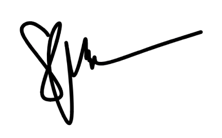 Unik Hanifah Salsabila, S.Pd.I., M.Pd.Dosen Pengampu Mata KuliahUnik Hanifah Salsabila, S.Pd.I., M.Pd.